Утверждаю:Директор МУК «КДЦ
Среднечубуркского с/п»Е.А.ПономареваОТЧЕТ о новогоднем мероприятииМУК «КДЦ Среднечубуркского сельского поселения»           28 декабря в КДЦ прошел новогодний  утренник для детей.Цель: Создание у детей праздничного настроения, положительно-эмоционального подъема и формирование праздничной культуры.Задачи:- Расширение у детей представлений о традициях новогоднего праздника, о его организации;- Демонстрация детьми своих талантов и достижений; - Раскрытие творческих способностей детей;- Создание у присутствующих эмоционально-позитивного настроя;- Организация взаимодействия между детьми и взрослыми;- Воспитание чувства товарищества взаимопомощи, коллективизма;          Праздник прошел в веселой дружеской атмосфере. Ребята с большим удовольствием играли в командные игры, пели новогодние песни, рассказывали подготовленные стихи деду морозу, водили дружные хороводы с кикиморой и лешим, на праздничном мероприятии появился волшебный джин, который исполнял желание присутствующих гостей. На мероприятии присутствовало 48 детей. И 25 взрослых.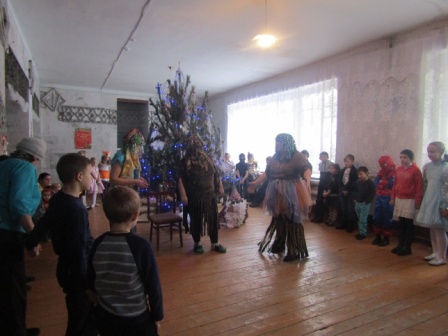 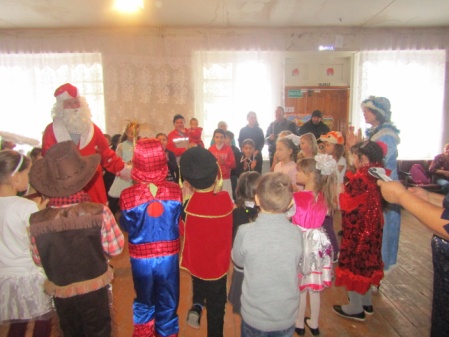 Культорганизатор                                                                 В.И.Чепурная